ИТОГИ  ГОДА.Вот и закончился еще один учебный год. Он был очень насыщенным и интересным. Наши педагоги и воспитанники принимали участие в различных конкурсах и олимпиадах, в детском саду проводились праздники,  развлечения и выставки. Ежедневные обучающие занятия помогли нашим воспитанникам стать более развитыми, приобрести новые знания и умения. Подтверждением этому могут служить итоговые занятия, на которых дети показали достаточный уровень развития и полное усвоение программного материала, в соответствие с возрастом. Кроме того наши воспитанники успешно выступали в различных конкурсах: - 2 место в муниципальном конкурсе «Лучшее дерево угощений для птиц», - 3 место в муниципальном конкурсе «Кормушки »,- 3 место в муниципальном конкурсе «Веселая радуга» в номинации Художественное слово,-  1 победитель в республиканской олимпиаде  «Мы- Гагаринцы»,- 6 призеров в республиканской олимпиаде «Мы - Гагаринцы».  Всего в конкурсах участвовали 45 детей.   В этом году наши педагоги совместно с воспитанниками и их родителями оформляли интересные выставки творческих работ по различным темам.   Очень насыщенным на события выдался последний месяц учебного года. Заведующим детским садом Горбуновой Е.П была организована беседа с представителями пожарной охраны, которые провели её с детьми на территории детского сада. Кроме беседы были продемонстрированы пожарная машина и  снаряжение пожарных.  Яркие выпускные праздники останутся в памяти детей и их родителей. Красивые песни, зажигательные танцы, трогательные вальсы, добрые пожелания в адрес выпускников и педагогов были в программе праздников.  С детьми младших и старших групп был проведен спортивный праздник «Здравствуй лето!». Герои праздника: Лето и пираты провели с детьми интересные игры и эстафеты, в конце праздника наградили всех сладкими призами. Учебный год закончился, впереди всех ждет веселое, теплое лето. Желаем нашим воспитанникам, их родителям и педагогам  приятного отдыха и хороших летних впечатлений!                       Старший воспитатель МАДОУ Д/с  № 2 «Дельфин» Карпушкина М.Г.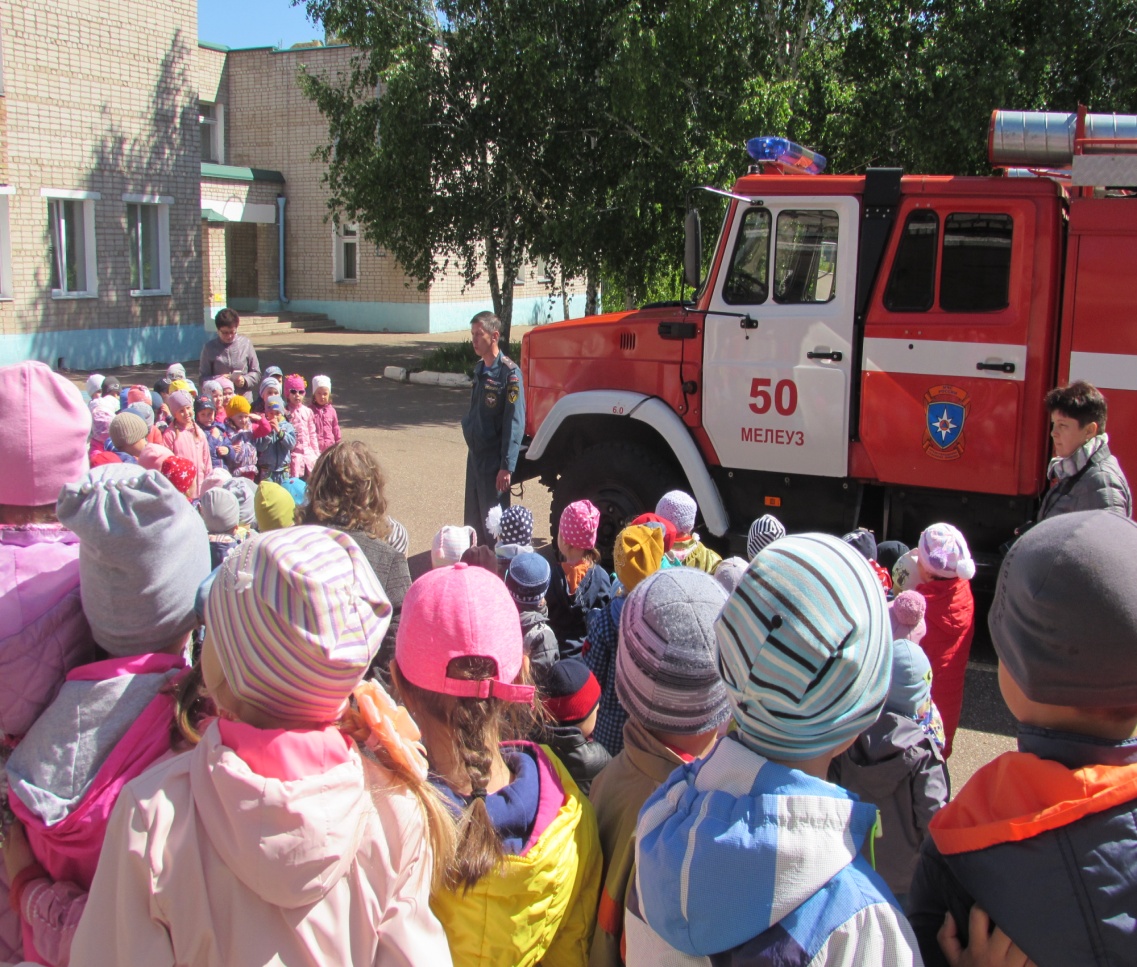 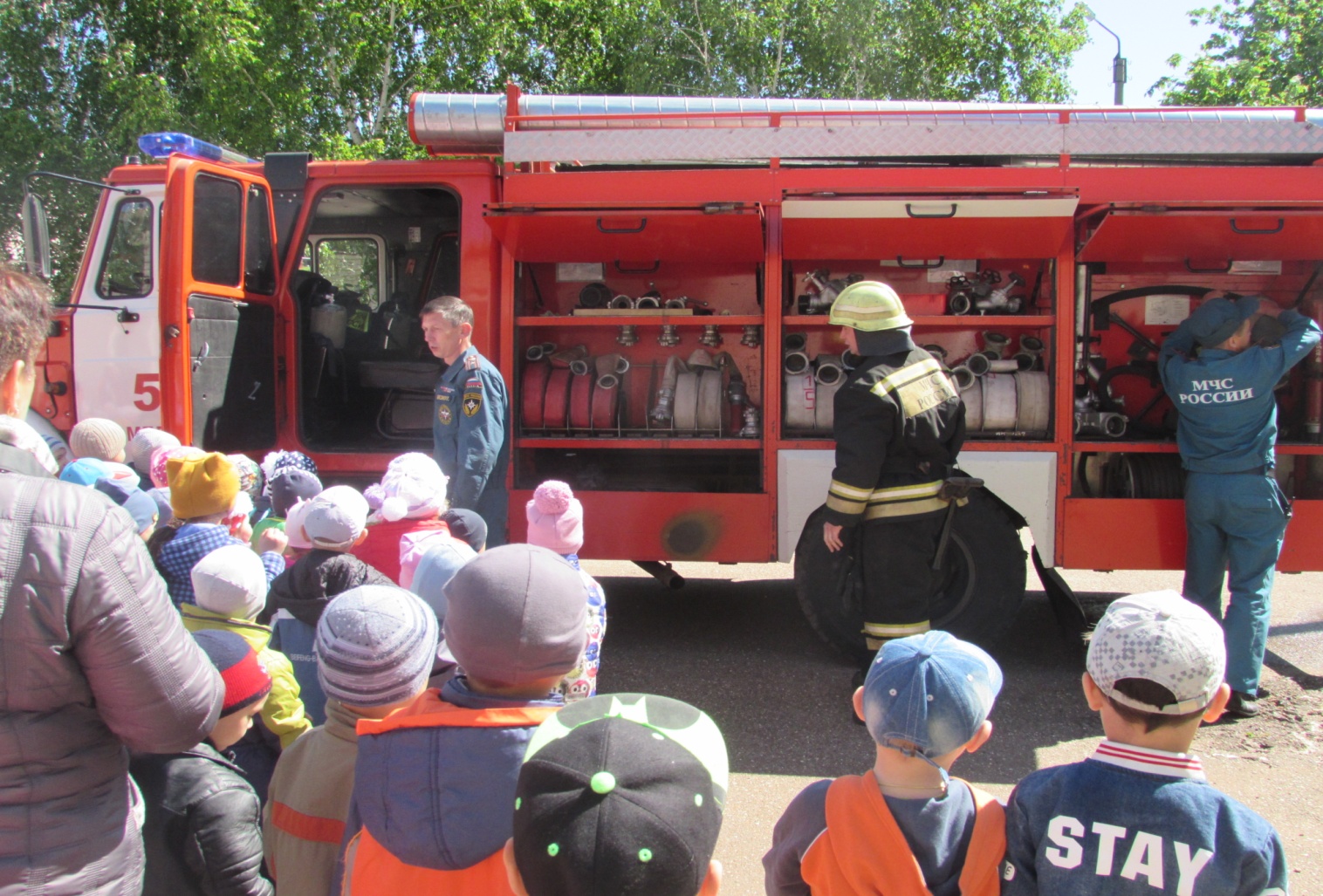 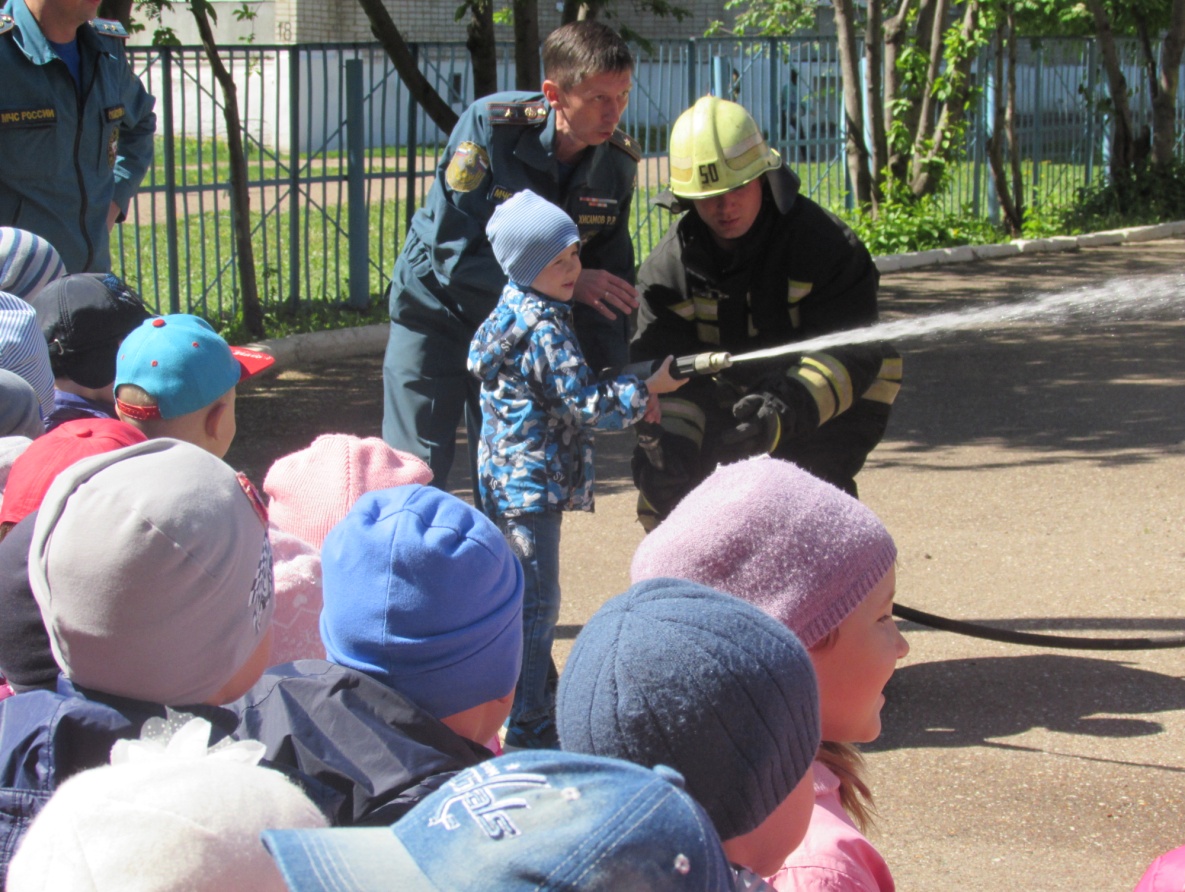 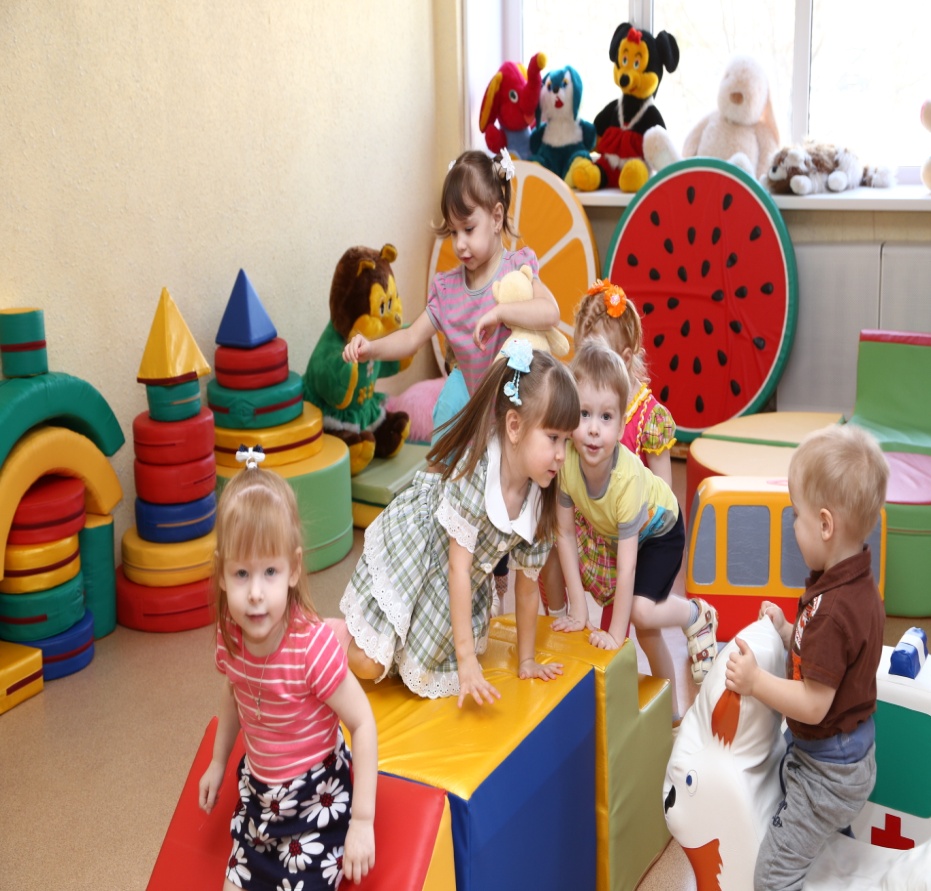 